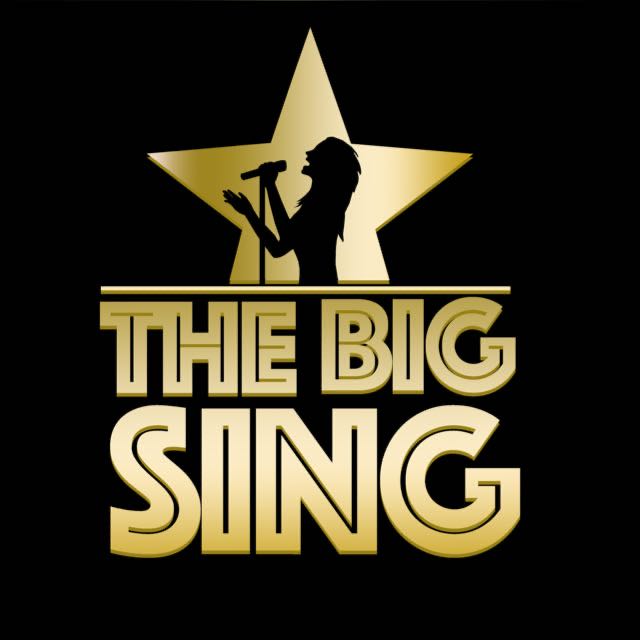 Song Title: Thank You For The MusicArtist: AbbaGenre: PopOriginal Key: Our Key: Important Notes For TeachersOnly use The Big Sing tracks and demo tracks for teaching all songs (keys, structures and some lyrics have been altered in some songs)If parts of the lyrics are highlighted in bold, this means that the children only sing these parts of the songs. The tracks and demo tracks are downloadable which means they can easily be shared for preparation for homework if needs be. Possible Curricular ObjectivesHistoryExplore the success of Abba MusicEnjoying listening and responding to music.Compare and contrast slow/fast parts of the song.Keep the beat of the song when performing.Explore different rhythms and melodic movements in the song.Explore and identify the structure of the song.Identify different instruments in the song.Become aware of loud and soft moments in the song (dynamics).Discussing personal preferences and comparing songs chosen for the Big Sing.Perform and record singing to listen back to and self assess.Discuss what the world would be like without Music. Why do we love Music so much?Thank You For The Music LyricsThis song will be performed with a range of Guest PerformersI'm nothing special, in fact I'm a bit of a bore
If I tell a joke, you've probably heard it before
But I have a talent, a wonderful thing
'Cause everyone listens when I start to sing
I'm so grateful and proud
All I want is to sing it out loudSo I say
Thank you for the music, the songs I'm singing
Thanks for all the joy they're bringing
Who can live without it? I ask in all honesty
What would life be?
Without a song or a dance, what are we?
So I say thank you for the music
For giving it to meMother says I was a dancer before I could walk
She says I began to sing long before I could talk
And I've often wondered, how did it all start?
Who found out that nothing can capture a heart
Like a melody can?
Well, whoever it was, I'm a fanSo I say
Thank you for the music, the songs I'm singing
Thanks for all the joy they're bringing
Who can live without it? I ask in all honesty
What would life be?
Without a song or a dance what are we?
So I say thank you for the music
For giving it to meI've been so lucky, I am the girl with golden hair
I wanna sing it out to everybody
What a joy, what a life, what a chanceThank you for the music, the songs I'm singing
Thanks for all the joy they're bringing
Who can live without it, I ask in all honesty
What would life be?
Without a song or a dance what are we?
So I say thank you for the music
For giving it to meSo I say
Thank you for the music, for giving it to…. me